Area/Start VenueEach venue will be detailed 1 month before the event on www.minimountainmarathon.co.uk look out for yellow & black directional signs on the day of the event. Please contact us BEFORE the day of the event if in doubt as to the location. NB some of the parking may be P&D.MapsA waterproof, full colour 1:25000 map section, pre-marked with all controls, will be provided on the start line as well as a control sheet with control descriptions and control values.. One map per runner is included in the entry fee; extra maps available @ £2 each. An area Master Map can be viewed pre-start.The ChallengeVisit as many control sites (each having a varying points value) as possible within 2 hours - route planning is as important as fitness. There are penalty points if you are back late! Fell navigation skills are required, these events are mainly aimed at fell runners & orienteers, but they are also suitable for strong walkers. Control sites will be identified by red & white orienteering “kites” on a feature to which a SPORTident box will be attached. “Dib” in the SPORTident boxes at the start, finish, all controls visited & in the download box at the end. You must use a SPORTident dibber to compete. You may use your own dibber if you have one (please fill in its number on the entry form) alternatively we will rent you one automatically. Teams please note: both members must carry & use a dibber. **IMPORTANT: these events are only possible with permission of the landowners. If any land is marked out of bounds on the map please do not cross. Outside open access land, if any land is fenced off, do not climb these fences or walls & only use public footpaths. ANYBODY ABUSING THIS RULE WILL BE DISQUALIFIED & BANNED FROM FUTURE EVENTS. The Start/FinishRegistration opens at 5.30 pm. Start anytime between 05.45 & 7.00 pm. Try to arrive at registration at least 30 minutes before you intend to run. At the start line you will be handed a map and a control description/value sheet. Courses close at 9.30 pm. ****The Golden Rule - if you are unable to complete the event you MUST (a) let the organisers know either in person or telephone & (b) return your SI dibber to the organisers. If you do not, you will be held responsible if the mountain rescue team is called out to search for you. Emergency telephone numbers will be provided on the start line on your map and with your control descriptions. If you are not back by 10:30 pm we will call out the mountain rescue! *****Entry & ResultsNo final details will be sent out. If you wish to have confirmation of entry either enter on-line at www.minimountainmarathon.co.uk or please enclose an sae with your postal entry (postal address as below). If entering late ring 07760558031 or 07469895267 to check first to see if places are available. Provisional results will be displayed on the day; for full results see www.minimountainmarathon.co.uk after the event. EquipmentDue to evening nature of this event, you MUST wear/carry the following items: boots or fell running shoes that in the organisers opinion are fully suitable for the type of rough terrain; good quality waterproof whole body cover; hat; gloves; watch; compass (preferably a Silva type); whistle; torch; sufficient coins for telephone calls or a mobile phone; a plentiful supply of liquid & food to see you through the event. PLEASE DO NOT SKIMP ON EQUIPMENT - IT IS NOT WORTH IT!! Event marshals will not let you start or disqualify anyone who does not meet the equipment criteria.  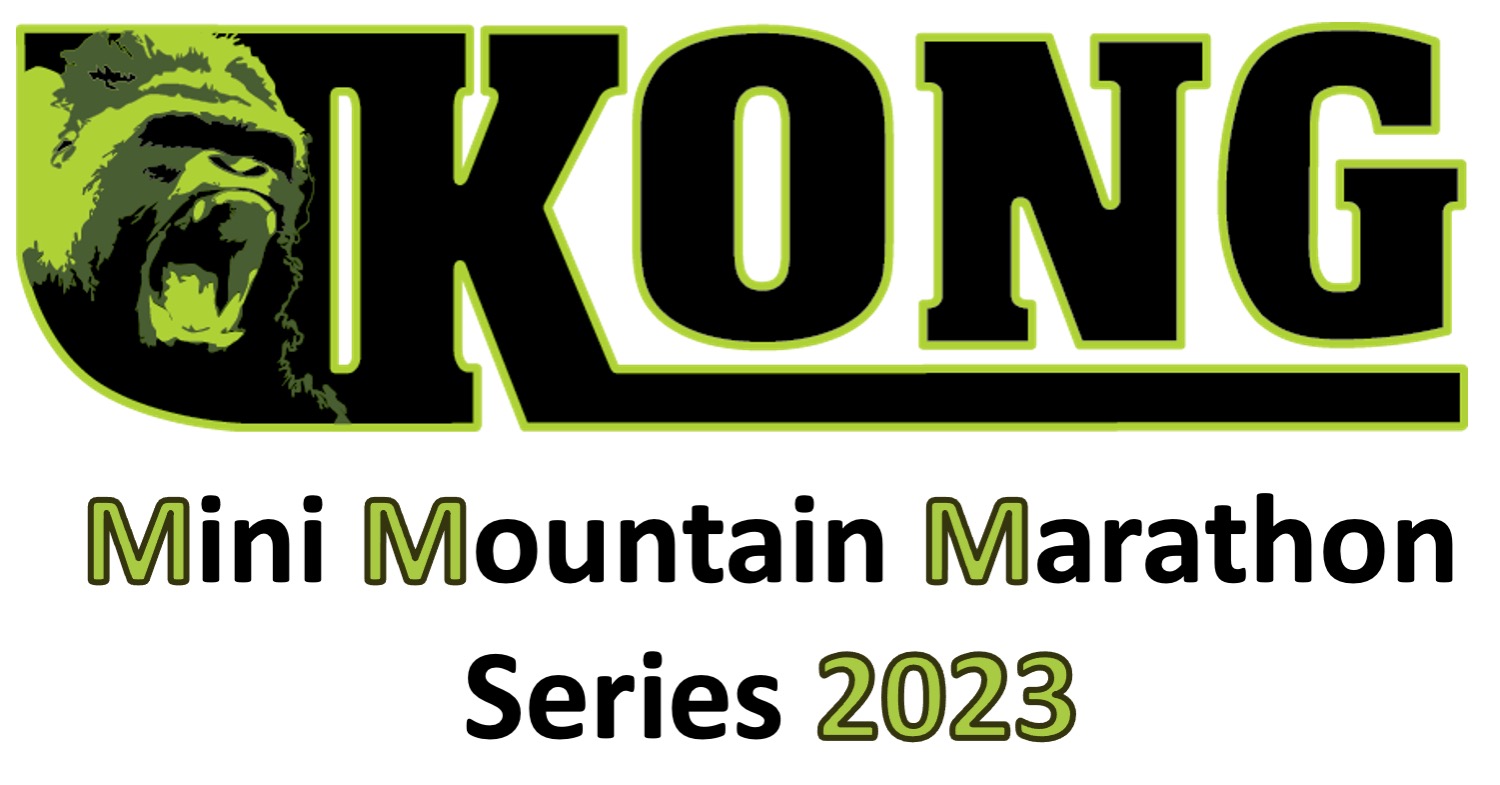   Evening Mini Mountain Marathons 
White Peak, Peak District
Saturday 29/4/23Two hour fell running/mini-mountain marathon score events for solos or pairs Run as a sprint Mini Mountain Marathon, practice for a (mini) Mountain Marathon or nice, active early summer evening out.   
As it is a score event everybody can set out a route that matches their ability. Strong walkers are welcome as well. Organised and run under FRA (Fell Runners Association) rulesWaterproofed full colour map sections providedPrizes for class winnersElectronic punching/scoring using the SPORTident timing system with on-the-spot results
2023 Series Round 2 and 324/9/23 (Peak District) and 19/11/21 (Wales)                     All enquiries: info@minimountainmarathon.co.ukLook for any major late changes on minimountainmarathon.co.ukI understand that this race is held in accordance, and that I have familiarised myself, with both the Rules and Safety Requirements of the FRA. I confirm that I am aware of the Organiser’s information and requirements in connection with this race. I confirm that I have navigational skills appropriate for this race and will carry throughout the race any equipment specified either by the FRA Safety Requirements or by the organiser. I accept the hazards involved in fell running and acknowledge that I am entering and running this race at my own risk. Other than the Organiser’s liability for causing death or personal injury by negligence, I confirm that I understand that the Organiser accepts no liability to me for any loss or damage of any nature to me or my property arising out of my participation in this race. Extra FRA rules apply to entrants under 18 years of age).I agree that Athletics data like name, club affiliation, gender, date of birth, age category, emergency contact details and car registration are gathered for the purpose of administering the race. Our detailed privacy policy can be found on our website. I WOULD LIKE TO RECEIVE INFORMATION ABOUT FUTURE RACES         YES  /  NO
(Solo)………………………………….   (2nd team member)…..……….……………………… Weather conditions/postponements/entry fees: in the event of inclement weather (particularly the chance of thunderstorms) we will do our utmost to run the events but safety will not be compromised under any circumstances. Should we have to postpone an event all entries and fees will be transferred to a re-scheduled date; if you cannot make this date then entry fees will be held over as a credit towards future Mini Mountain Marathons OR refunds will be given less a 25% admin fee (to cover our ongoing event costs). We don’t provide refunds for any other circumstances.Prizes/Class Awards: There are prizes for the winners in each class. NB classes will be merged if entries are low. Prize winners need to stay until 9 pm for the prize giving.Tie breaks: In the event of two competitors in the same class gaining the same score the following tie break rules will decide the winner: (1) Lowest time completed (2) the competitor(s) who has/have visited the most checkpointsFRA rule for younger runners: “for paired Mountain Marathon style orienteering events, over one or two days, where one of the two runners is under 18, the other runner must be over 20 and must also be the parent or guardian of the junior runner. The minimum age for the junior runner is 14 and the following straight line distance limits must apply for the event. Under 16 - 20km, Under 18 – 25km” It is the parent or guardian’s responsibility to ensure that this rule is adhered to.For details of the Kong Mini Mountain Marathons see www.minimountainmarathon.co.uk  Postal entries to:BogRock PartnershipThe Barn Green FarmThorpe AshbourneDerbyshire DE6 2AWCheques to “BogRock Partnership” Closing date for entries:- when the event is full or 5 days before the event (which ever is earliest)If you enter close to the event you must ring first, on 07760558031, to check map availability. There is a £3 charge for a late entry. Early entry saves money!!!TitleTitleTitleSolo/ Team Member 1 Mr/Ms/Mrs/Miss/Dr Solo/ Team Member 1 Mr/Ms/Mrs/Miss/Dr Team Member 2   Mr/Ms/Mrs/Miss/Dr Team Member 2   Mr/Ms/Mrs/Miss/Dr ForenameForenameForenameSurnameSurnameSurnameClubClubClubAddress(Must give address) Address(Must give address) Address(Must give address) Address(Must give address) Address(Must give address) Address(Must give address) Address(Must give address) Address(Must give address) Address(Must give address) Post CodePost CodePost Code_ _ _ _ /_ _ __ _ _ _ /_ _ _PhonePhonePhoneHHHHPhonePhonePhoneMMMME-mail always includeSoloSoloplease print clearlyplease print clearlyplease print clearlyplease print clearlyE-mail always includePartnerPartnerplease print clearlyplease print clearlyplease print clearlyplease print clearlyDate of BirthDate of BirthDate of BirthAgeAgeAgeMale/FemaleMale/FemaleMale/FemaleDibber numberDibber numberDibber number(if you have one)(if you have one)(if you have one)(if you have one)Classes (please circle)Classes (please circle)M MV40 MV50 MV60 MV70 L LV40 LV50 LV60 LV70 MIX MIXV40 MIXV50 MIXV60 MIXV70 M MV40 MV50 MV60 MV70 L LV40 LV50 LV60 LV70 MIX MIXV40 MIXV50 MIXV60 MIXV70 M MV40 MV50 MV60 MV70 L LV40 LV50 LV60 LV70 MIX MIXV40 MIXV50 MIXV60 MIXV70 M MV40 MV50 MV60 MV70 L LV40 LV50 LV60 LV70 MIX MIXV40 MIXV50 MIXV60 MIXV70 M MV40 MV50 MV60 MV70 L LV40 LV50 LV60 LV70 MIX MIXV40 MIXV50 MIXV60 MIXV70 Entry FeeSolo FeeDibber Hire for 1Team FeeDibber Hire for 2WFRA/FRA £12.00        £2   £24.00        £4.00Non members £14.00        £2   £28.00        £4.00Total Fee ££££          Classes *M male 18 to 39 MV40 male 40 to 49 MV50 male 50 to 59MV60 male 60 to 64MV70 male 70+L female 18 to 39 LV40 female 40 to 49 LV50 female 50 to 59LV60 female 60 to 64LV70 female 70+MIX Mixed 18 to 39MIXV40 Mixed 40 to 49MIXV50 Mixed 50 to 59MIXV60 Mixed 60 to 64MIXV70 Mixed 70+£12.00 per solo£24.00 per team          Classes *M male 18 to 39 MV40 male 40 to 49 MV50 male 50 to 59MV60 male 60 to 64MV70 male 70+L female 18 to 39 LV40 female 40 to 49 LV50 female 50 to 59LV60 female 60 to 64LV70 female 70+MIX Mixed 18 to 39MIXV40 Mixed 40 to 49MIXV50 Mixed 50 to 59MIXV60 Mixed 60 to 64MIXV70 Mixed 70+Add £2 pp dibber hireAdd £2 pp for non FRA/WFRA members          Classes *M male 18 to 39 MV40 male 40 to 49 MV50 male 50 to 59MV60 male 60 to 64MV70 male 70+L female 18 to 39 LV40 female 40 to 49 LV50 female 50 to 59LV60 female 60 to 64LV70 female 70+MIX Mixed 18 to 39MIXV40 Mixed 40 to 49MIXV50 Mixed 50 to 59MIXV60 Mixed 60 to 64MIXV70 Mixed 70+* Pairs are allowed in all classes, the category entered to be determined by the oldest person in the team i.e. a male pair with ages of 56 and 27 would enter MV56.
Younger runners allowed – see below

Suitable for strong walkers
